Note: This Checklist supports the WHS Induction and Training Procedure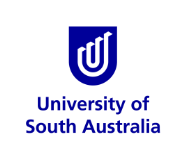 WORK HEALTH & SAFETY INDUCTION CHECKLIST(To be completed during the first week of employment/transfer)WHS23Workplace: Location: Location: Location: Date: Name: Name: Commencement/Transfer Date: Commencement/Transfer Date: Commencement/Transfer Date: Position/Work Assignment: Position/Work Assignment: Manager/Supervisor: Manager/Supervisor: Manager/Supervisor: Work area Orientation                                            Work area Orientation                                            Work area Orientation                                            Work area Orientation                                            Work area Orientation                                              Tour of the work area.   Tour of the work area.   Tour of the work area.   Introduce to elected Health & Safety Representative (where applicable)  Introduce to elected Health & Safety Representative (where applicable)  Introduce to staff in the work area  Introduce to staff in the work area  Introduce to staff in the work area Show amenities Show amenitiesHealth Safety & Injury ManagementHealth Safety & Injury ManagementHealth Safety & Injury ManagementHealth Safety & Injury ManagementHealth Safety & Injury ManagementProcedure (Check off University Policy and Procedural requirements)Procedure (Check off University Policy and Procedural requirements)Procedure (Check off University Policy and Procedural requirements)Local Processes and Arrangements (Check off the following where risk specific work is performed)Local Processes and Arrangements (Check off the following where risk specific work is performed)  Explain the HS&IM Policy  Explain the HS&IM Policy  Explain the HS&IM Policy Explain inherent hazards present in the work area. Explain inherent hazards present in the work area.  Explain HS&IM Responsibilities  Explain HS&IM Responsibilities  Explain HS&IM Responsibilities Explain the work practices for particular work. Explain the work practices for particular work.  Show the University Safety & Wellbeing website and WHS procedures  Show the University Safety & Wellbeing website and WHS procedures  Show the University Safety & Wellbeing website and WHS procedures Explain relevant Standard Operating Procedures. Explain relevant Standard Operating Procedures.  Explain the requirement to report hazards or incidents via the online Hazard/Incident Reporting & Investigation System.  Refer to the Hazard/Incident Reporting and Investigation procedure.  Explain the requirement to report hazards or incidents via the online Hazard/Incident Reporting & Investigation System.  Refer to the Hazard/Incident Reporting and Investigation procedure.  Explain the requirement to report hazards or incidents via the online Hazard/Incident Reporting & Investigation System.  Refer to the Hazard/Incident Reporting and Investigation procedure. Inform process for accessing chemical Safety Data Sheets (SDS) via Chemwatch or hardcopies. Inform process for accessing chemical Safety Data Sheets (SDS) via Chemwatch or hardcopies. Explain the Safety & Wellbeing Induction and Training program and the requirement to complete the mandatory ‘Safety & Wellbeing at UniSA’ online training module (formerly ‘Health & Safety Fundamentals’). (Sessional/casual staff may access the module at their discretion) Explain the Safety & Wellbeing Induction and Training program and the requirement to complete the mandatory ‘Safety & Wellbeing at UniSA’ online training module (formerly ‘Health & Safety Fundamentals’). (Sessional/casual staff may access the module at their discretion) Explain the Safety & Wellbeing Induction and Training program and the requirement to complete the mandatory ‘Safety & Wellbeing at UniSA’ online training module (formerly ‘Health & Safety Fundamentals’). (Sessional/casual staff may access the module at their discretion) Provide instruction on Safety Data Sheets. Provide instruction on Safety Data Sheets. Recommend completion of the ‘Office Ergonomics’ online training module to gain an understanding of good workstation setup and tips to minimise risk.   Recommend completion of the ‘Office Ergonomics’ online training module to gain an understanding of good workstation setup and tips to minimise risk.   Recommend completion of the ‘Office Ergonomics’ online training module to gain an understanding of good workstation setup and tips to minimise risk.   Communicate any confined/restricted spaces. Communicate any confined/restricted spaces. Explain the requirement to complete the Workstation Self-Assessment Checklist to maximise comfort while using screen-based equipment. Explain the requirement to complete the Workstation Self-Assessment Checklist to maximise comfort while using screen-based equipment. Explain the requirement to complete the Workstation Self-Assessment Checklist to maximise comfort while using screen-based equipment. Communicate any Danger & Out of Service Tags/Locks. Communicate any Danger & Out of Service Tags/Locks. Provide information on the WorkPace software designed to minimise risk of musculoskeletal disorders. Provide information on the WorkPace software designed to minimise risk of musculoskeletal disorders. Provide information on the WorkPace software designed to minimise risk of musculoskeletal disorders. Explain any licences/certification requirements forthe position or task/s to be performed. Explain any licences/certification requirements forthe position or task/s to be performed. Provide information on the Disability support available. Provide information on the Disability support available. Provide information on the Disability support available.Emergency & First Aid ProceduresEmergency & First Aid Procedures Recommend the Injury Management webpage outlining what to do if injured at work. Recommend the Injury Management webpage outlining what to do if injured at work. Recommend the Injury Management webpage outlining what to do if injured at work. Explain the building's emergency evacuation procedure and communicate emergency exit areas. Explain the building's emergency evacuation procedure and communicate emergency exit areas. Identify further training using the Training Needs Guide. Identify further training using the Training Needs Guide. Identify further training using the Training Needs Guide. Refer to the First Aid in the Workplace procedure. Refer to the First Aid in the Workplace procedure. Explain the Employee Assistance Program (EAP). Explain the Employee Assistance Program (EAP). Explain the Employee Assistance Program (EAP). Arrange a Personal Emergency Evacuation Plan
(PEEP) where required. Arrange a Personal Emergency Evacuation Plan
(PEEP) where required. Explain the University has a smoke free work environment.  Explain the University has a smoke free work environment.  Explain the University has a smoke free work environment.  Communicate emergency personnel details e.g. chief warden, emergency wardens, first aid officers. Communicate emergency personnel details e.g. chief warden, emergency wardens, first aid officers. Explain the SafeZone smartphone app for use on all UniSA campuses. Explain the SafeZone smartphone app for use on all UniSA campuses. Explain the SafeZone smartphone app for use on all UniSA campuses. Communicate the location of the first aid kit and automated electronic defibrillator (where applicable).  Communicate the location of the first aid kit and automated electronic defibrillator (where applicable). FOLLOW-UP AFTER ONE WEEKFOLLOW-UP AFTER ONE WEEKFOLLOW-UP AFTER ONE WEEKFOLLOW-UP AFTER ONE WEEKFOLLOW-UP AFTER ONE WEEK  Safety & Wellbeing at UniSA mandatory online training module has been completed.   Workstation Self-Assessment Checklist has been completed and any action required is addressed. Where applicable, a PEEP has been organized.  Safety & Wellbeing at UniSA mandatory online training module has been completed.   Workstation Self-Assessment Checklist has been completed and any action required is addressed. Where applicable, a PEEP has been organized. Other HS&IM training needs have been identified for completion and incorporated into staff development plans. Questions raised by the inductee (including work practices/procedures) have been addressed. Other HS&IM training needs have been identified for completion and incorporated into staff development plans. Questions raised by the inductee (including work practices/procedures) have been addressed. Other HS&IM training needs have been identified for completion and incorporated into staff development plans. Questions raised by the inductee (including work practices/procedures) have been addressed.RECORD MANAGEMENT - Retain this completed checklist locally (Either in hard copy or filed electronically)RECORD MANAGEMENT - Retain this completed checklist locally (Either in hard copy or filed electronically)RECORD MANAGEMENT - Retain this completed checklist locally (Either in hard copy or filed electronically)RECORD MANAGEMENT - Retain this completed checklist locally (Either in hard copy or filed electronically)RECORD MANAGEMENT - Retain this completed checklist locally (Either in hard copy or filed electronically)Manager/Supervisor Signature: Manager/Supervisor Signature: Employee Signature: Employee Signature: Employee Signature: Manager/Supervisor Name: Manager/Supervisor Name: Employee Name: Employee Name: Employee Name: Date: Date: Date: Date: Date: 